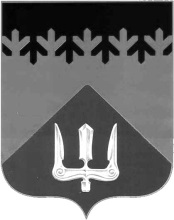 СОВЕТ ДЕПУТАТОВВОЛХОВСКОГО МУНИЦИПАЛЬНОГО РАЙОНАЛЕНИНГРАДСКОЙ ОБЛАСТИРЕШЕНИЕот   16  февраля  2017 года                                                                              №  8  В целях реализации Федерального закона от 28.12.2013 года № 442-ФЗ «Об основах социального обслуживания граждан в Российской Федерации», областного закона Ленинградской области от 30.10.2014 года № 72-оз «О социальном обслуживании граждан в Ленинградской области», во исполнение муниципальной программы «Социальная поддержка отдельных категорий граждан в Волховском муниципальном районе на 2014-2020 годы», утвержденной  постановлением администрации Волховского муниципального района от 11.11.2013 года № 3399 (с последующими изменениями), руководствуясь  пунктом 4 части 2 статьи 6 Устава Волховского муниципального района Ленинградской области  Совет депутатов Волховского муниципального района Ленинградской областирешил:1. Утвердить тарифы на предоставление транспортной социальной услуги, оказываемой службой «Социальное такси» муниципального бюджетного учреждения «Реабилитационный центр для детей и подростков с ограниченными возможностями» Волховского муниципального района Ленинградской области (далее – Учреждение) согласно Приложению 1. 2.  Утвердить категории граждан, имеющих право на предоставление социальной услуги, оказываемой Учреждением в соответствии с настоящим решением,  и  стоимость социальной услуги согласно Приложению 2.3. Признать утратившим силу решение Совета депутатов Волховского муниципального района  Ленинградской области от 29.07.2014 года № 32 «Об утверждении тарифов и стоимости на дополнительную не гарантированную социальную транспортную услугу, предоставляемую службой «Социальное такси» муниципального бюджетного учреждения «Реабилитационный центр для детей и подростков с ограниченными возможностями» Волховского муниципального района»4. Настоящее решение вступает в силу на следующий день после его официального опубликования в газете «Волховские огни».5. Контроль за исполнением настоящего решения возложить на постоянные депутатские комиссии по социальным вопросам, по бюджету, налогам и экономическим вопросам.Глава Волховского муниципального районаЛенинградской области 		                                                    Иванов В.Д.Утвержденырешением Совета депутатов Волховского муниципального районаЛенинградской области от 16 февраля 2017 года № 8Приложение № 1Тарифы на предоставление транспортной социальной услуги, оказываемой службой «Социальное такси» муниципального бюджетного учреждения «Реабилитационный центр для детей и подростков с ограниченными возможностями» Волховского муниципального района Ленинградской области*Тарифы не облагаются налогом на добавленную стоимость на основании статьи 149 Налогового кодекса Российской Федерации		Утвержденырешением Совета депутатов Волховского муниципального районаЛенинградской области от 16 февраля 2017 года № 8Приложение № 2Категории граждан, имеющих право на предоставление транспортной социальной услуги, и стоимость транспортной социальной услуги, оказываемой службой «Социальное такси» МБУ «Реабилитационный центр для детей и подростков с ограниченными возможностями» Волховского муниципального района Ленинградской областиОб утверждении тарифов и стоимости  транспортной социальной услуги, оказываемой службой «Социальное такси» муниципального бюджетного учреждения «Реабилитационный центр для детей и подростков с ограниченными возможностями» Волховского муниципального района Ленинградской области»№ п/пНаименование социальной услугиЕдиница измерения Тариф (НДС не облагается)*, рублей1.1.Транспортная  социальная услуга, оказываемая службой «Социальное такси»1 км32,001.2.Время ожидания гражданина транспортным средством в пункте назначения при предоставлении транспортной социальной услуги, оказываемой службой «Социальное такси»:до 2-х часов ожидания (до 120 минут)бесплатносвыше 2-х часов ожидания (свыше 120 минут)1 мин2,13Категории граждан, имеющих право на предоставление транспортной социальной услуги,  оказываемой службой «Социальной такси» МБУ «Реабилитационный центр для детей и подростков  с ограниченными возможностями» Волховского муниципального района  Ленинградской областиПроживающие на территории Ленинградской области граждане Российской  Федерации,  иностранные граждане и лица без гражданства, постоянно  проживающие  на территории Ленинградской области, беженцы, из числа  следующих категорий граждан:Стоимость социальной услуги социальное такси, рассчитанная от полной стоимости  транспортной услуги «Социальное  такси»Стоимость социальной услуги социальное такси, рассчитанная от полной стоимости  транспортной услуги «Социальное  такси»Категории граждан, имеющих право на предоставление транспортной социальной услуги,  оказываемой службой «Социальной такси» МБУ «Реабилитационный центр для детей и подростков  с ограниченными возможностями» Волховского муниципального района  Ленинградской областиПроживающие на территории Ленинградской области граждане Российской  Федерации,  иностранные граждане и лица без гражданства, постоянно  проживающие  на территории Ленинградской области, беженцы, из числа  следующих категорий граждан:1. Дети инвалиды:Категории граждан, имеющих право на предоставление транспортной социальной услуги,  оказываемой службой «Социальной такси» МБУ «Реабилитационный центр для детей и подростков  с ограниченными возможностями» Волховского муниципального района  Ленинградской областиПроживающие на территории Ленинградской области граждане Российской  Федерации,  иностранные граждане и лица без гражданства, постоянно  проживающие  на территории Ленинградской области, беженцы, из числа  следующих категорий граждан:1.1. в возрасте до 7 лет;бесплатноКатегории граждан, имеющих право на предоставление транспортной социальной услуги,  оказываемой службой «Социальной такси» МБУ «Реабилитационный центр для детей и подростков  с ограниченными возможностями» Волховского муниципального района  Ленинградской областиПроживающие на территории Ленинградской области граждане Российской  Федерации,  иностранные граждане и лица без гражданства, постоянно  проживающие  на территории Ленинградской области, беженцы, из числа  следующих категорий граждан:1.2. по зрению в возрасте до 18 лет;бесплатноКатегории граждан, имеющих право на предоставление транспортной социальной услуги,  оказываемой службой «Социальной такси» МБУ «Реабилитационный центр для детей и подростков  с ограниченными возможностями» Волховского муниципального района  Ленинградской областиПроживающие на территории Ленинградской области граждане Российской  Федерации,  иностранные граждане и лица без гражданства, постоянно  проживающие  на территории Ленинградской области, беженцы, из числа  следующих категорий граждан:1.3. имеющие ограничение способности к передвижению и нуждающиеся в обеспечении техническими средствами реабилитации в виде кресел колясок, костыле, тростей, опор.бесплатноКатегории граждан, имеющих право на предоставление транспортной социальной услуги,  оказываемой службой «Социальной такси» МБУ «Реабилитационный центр для детей и подростков  с ограниченными возможностями» Волховского муниципального района  Ленинградской областиПроживающие на территории Ленинградской области граждане Российской  Федерации,  иностранные граждане и лица без гражданства, постоянно  проживающие  на территории Ленинградской области, беженцы, из числа  следующих категорий граждан:2. Инвалиды:Категории граждан, имеющих право на предоставление транспортной социальной услуги,  оказываемой службой «Социальной такси» МБУ «Реабилитационный центр для детей и подростков  с ограниченными возможностями» Волховского муниципального района  Ленинградской областиПроживающие на территории Ленинградской области граждане Российской  Федерации,  иностранные граждане и лица без гражданства, постоянно  проживающие  на территории Ленинградской области, беженцы, из числа  следующих категорий граждан:2.1. имеющие 1 группу инвалидности;бесплатноКатегории граждан, имеющих право на предоставление транспортной социальной услуги,  оказываемой службой «Социальной такси» МБУ «Реабилитационный центр для детей и подростков  с ограниченными возможностями» Волховского муниципального района  Ленинградской областиПроживающие на территории Ленинградской области граждане Российской  Федерации,  иностранные граждане и лица без гражданства, постоянно  проживающие  на территории Ленинградской области, беженцы, из числа  следующих категорий граждан:2.2. имеющие 3 степень ограничения способности к трудовой деятельности независимо от группы инвалидности, признанные инвалидами до 01.01.2010 без указания срока переосвидетельствования;25% от стоимости транспортной услугиКатегории граждан, имеющих право на предоставление транспортной социальной услуги,  оказываемой службой «Социальной такси» МБУ «Реабилитационный центр для детей и подростков  с ограниченными возможностями» Волховского муниципального района  Ленинградской областиПроживающие на территории Ленинградской области граждане Российской  Федерации,  иностранные граждане и лица без гражданства, постоянно  проживающие  на территории Ленинградской области, беженцы, из числа  следующих категорий граждан:2.3. инвалиды, имеющие ограничение способности к передвижению и нуждающиеся в обеспечении техническими средствами реабилитации в виде кресел-колясок, костылей, тростей, опор;25% от стоимости транспортной услугиКатегории граждан, имеющих право на предоставление транспортной социальной услуги,  оказываемой службой «Социальной такси» МБУ «Реабилитационный центр для детей и подростков  с ограниченными возможностями» Волховского муниципального района  Ленинградской областиПроживающие на территории Ленинградской области граждане Российской  Федерации,  иностранные граждане и лица без гражданства, постоянно  проживающие  на территории Ленинградской области, беженцы, из числа  следующих категорий граждан:2.4. лица старше 80 лет;25% от стоимости транспортной услугиКатегории граждан, имеющих право на предоставление транспортной социальной услуги,  оказываемой службой «Социальной такси» МБУ «Реабилитационный центр для детей и подростков  с ограниченными возможностями» Волховского муниципального района  Ленинградской областиПроживающие на территории Ленинградской области граждане Российской  Федерации,  иностранные граждане и лица без гражданства, постоянно  проживающие  на территории Ленинградской области, беженцы, из числа  следующих категорий граждан:2.5. инвалиды по зрению;25% от стоимости транспортной услугиКатегории граждан, имеющих право на предоставление транспортной социальной услуги,  оказываемой службой «Социальной такси» МБУ «Реабилитационный центр для детей и подростков  с ограниченными возможностями» Волховского муниципального района  Ленинградской областиПроживающие на территории Ленинградской области граждане Российской  Федерации,  иностранные граждане и лица без гражданства, постоянно  проживающие  на территории Ленинградской области, беженцы, из числа  следующих категорий граждан:2.6. бывшие несовершеннолетние узники концлагерей, гетто и других мест принудительного содержания, созданных фашистами и их союзниками в периоды Второй мировой войны, имеющие 2 группу инвалидности.25% от стоимости транспортной услугиКатегории граждан, имеющих право на предоставление транспортной социальной услуги,  оказываемой службой «Социальной такси» МБУ «Реабилитационный центр для детей и подростков  с ограниченными возможностями» Волховского муниципального района  Ленинградской областиПроживающие на территории Ленинградской области граждане Российской  Федерации,  иностранные граждане и лица без гражданства, постоянно  проживающие  на территории Ленинградской области, беженцы, из числа  следующих категорий граждан:3.Иные категории граждан:Категории граждан, имеющих право на предоставление транспортной социальной услуги,  оказываемой службой «Социальной такси» МБУ «Реабилитационный центр для детей и подростков  с ограниченными возможностями» Волховского муниципального района  Ленинградской областиПроживающие на территории Ленинградской области граждане Российской  Федерации,  иностранные граждане и лица без гражданства, постоянно  проживающие  на территории Ленинградской области, беженцы, из числа  следующих категорий граждан:3.1. участники Великой Отечественной войны;бесплатноКатегории граждан, имеющих право на предоставление транспортной социальной услуги,  оказываемой службой «Социальной такси» МБУ «Реабилитационный центр для детей и подростков  с ограниченными возможностями» Волховского муниципального района  Ленинградской областиПроживающие на территории Ленинградской области граждане Российской  Федерации,  иностранные граждане и лица без гражданства, постоянно  проживающие  на территории Ленинградской области, беженцы, из числа  следующих категорий граждан:3.2. лица, награжденные медалью "За оборону Ленинграда";25% от стоимости транспортной услугиКатегории граждан, имеющих право на предоставление транспортной социальной услуги,  оказываемой службой «Социальной такси» МБУ «Реабилитационный центр для детей и подростков  с ограниченными возможностями» Волховского муниципального района  Ленинградской областиПроживающие на территории Ленинградской области граждане Российской  Федерации,  иностранные граждане и лица без гражданства, постоянно  проживающие  на территории Ленинградской области, беженцы, из числа  следующих категорий граждан:3.3. лица, награжденные знаком "Жителю блокадного Ленинграда".25% от стоимости транспортной услуги